orpusJCRPreparation of Formal Hall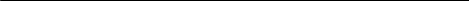 This document outlines the arrangements for the setting up of Formal Hall.At maximum, atering staff will only set up one table for Formal Hall whilst students are having dinner in regular evening Hall. Similarly, only one table will be set up during eveningHall for any College or external feasts or events.On Fridays and Sundays, evening Hall will end at 6.50 pm, rather than 7 pm in orderfor Catering staff to set up the remainder of the tables for Formal Hall. Students should leave evening Hall promptlyto ensure staff have enough time to finish Formal Hall preparations.The JCR understands that in certain situations atering will be unable to upholdthis agreement and consequently, in exceptional circumstances, will allow for one full table and half of a second table to be set during evening Hall. However, the JCR will need tobe given notice of this